High Altitude Electromagnetic Pulse (HEMP) and Lightning (LEMP) Protection for HF Bands (1-40 MHz)These coaxial protectors dramatically reduce electrical energy from high-speed HEMP or Electro-Static Discharge (ESD) or lightning activity. The HF bands are particularly difficult to protect, since much of the energy is in the pass band. NexTek has optimized the circuits to provide maximum suppression, while allowing desired operational throughput. These compact protectors are compliant to MIL-STD 188-125 and MIL-STD 461 pulses.FEATURES:High-Speed Protection Design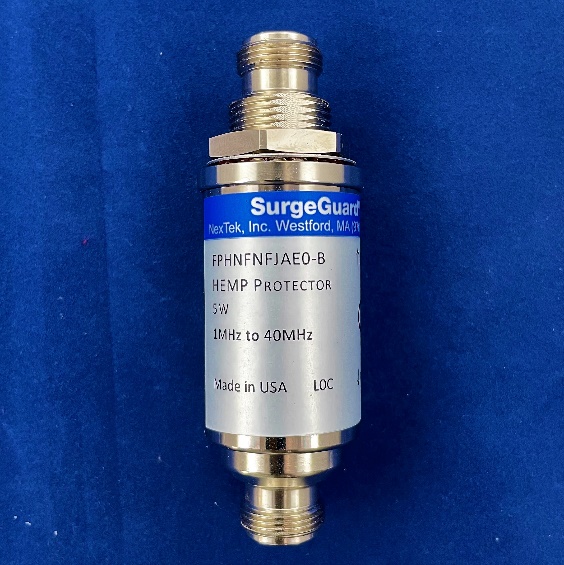 Ultra-Low Let-Through EnergyType N Connectors1-40 MHz Operating FrequencyDC BlockA HEMP Tested and Verified DesignExcellent Insertion Loss and Return LossBulkhead MountingAPPLICATION:Low Power Transmitters up to 5W MIL STD 188-125 Transmitter ApplicationsTransient SpecificationsRF Bands and Performance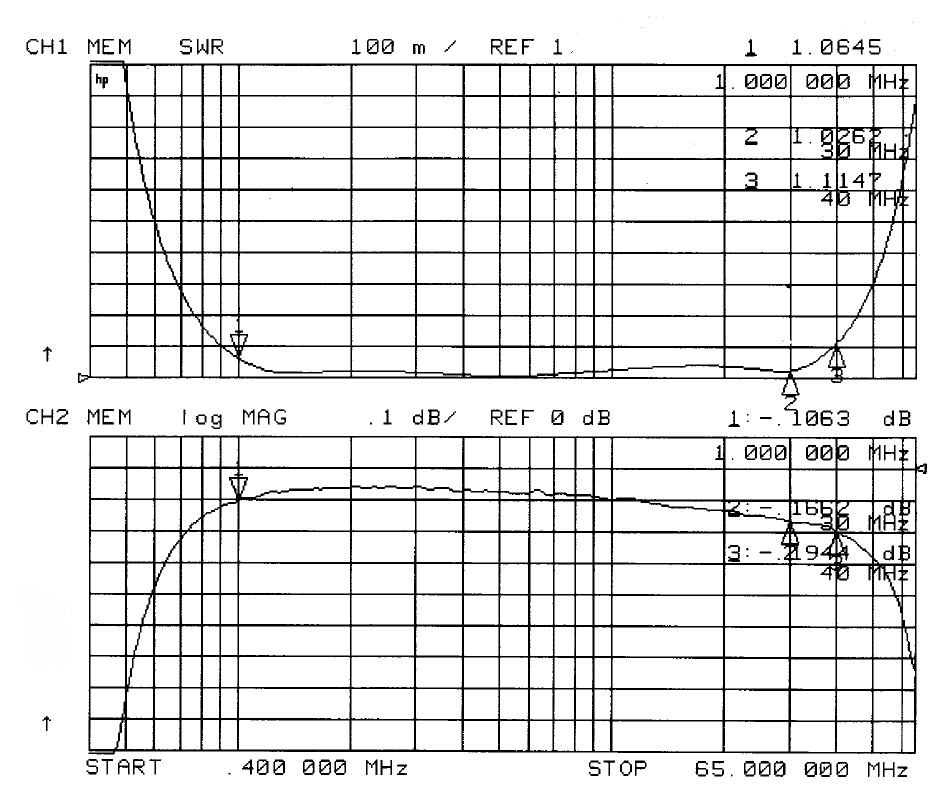 Environmental Specifications     (*when mated with sealed connectors)Material and Finish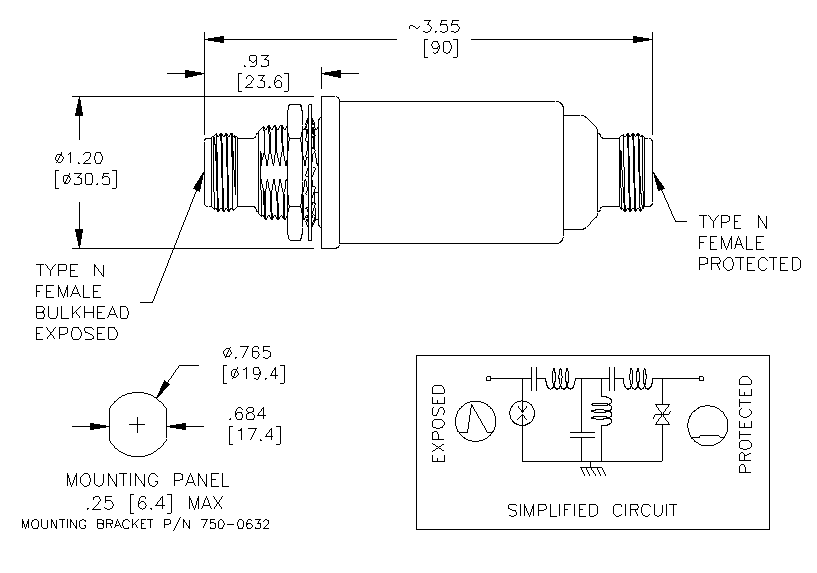 LEMP WaveformIEC 61000-4-5 8 x 20µs IEC 61000-4-5 8 x 20µs IEC 61000-4-5 8 x 20µs IEC 61000-4-5 8 x 20µs LEMP Maximum Surge30 kA 30 kA 30 kA 30 kA LEMP Multi-Strike (10x)20 kA20 kA20 kA20 kALEMP Let-Through (@ 2kA) Peak Voltage (V)Peak Voltage (V)Energy into 50Ω (μJ)Energy into 50Ω (μJ)35351.11.1HEMP Waveform MIL-STD 188-125 20x500ns MIL-STD 188-125 20x500ns MIL-STD 188-125 20x500ns MIL-STD 188-125 20x500ns HEMP Surge (250x)300kV/5kA300kV/5kA300kV/5kA300kV/5kAHEMP Residual (20x500ns @ 1kA) Peak Current (A)Peak Rate of Rise (A/s)Peak Rate of Rise (A/s)Root Action (A√s)0.803.0x1083.0x1081.4x10-4Impedance50Ω50ΩFrequency1 – 40 MHz1 – 40 MHzVSWR (Typ. / Max)1-2 MHz1.10 / 1.201.10 / 1.202-10 MHz1.06 / 1.101.06 / 1.1010-40 MHz1.08 / 1.121.08 / 1.12Insertion Loss (dB) (Typ. / Max)1-2 MHz0.07 / 0.150.07 / 0.152-10 MHz0.05 / 0.070.05 / 0.0710-40 MHz0.15 / 0.30.15 / 0.3RF Power WattsVpeak524Temperature Range-50°C to +90°CSalt FogMIL-STD 202 Method 101D / Cond B  24Hrs*Water ProofIEC529 IP68*Moisture ResistanceMIL-STD 202 Method 106E (65°C/98% RH condensing/240 hours)*Temperature ShockMIL-STD 202 Method 107D / Condition B-1 (25x @ -65°C to +125°C)Life (Elevated Temperature)MIL-STD 202 Method 108A / Condition A (96 hours at 100°C)VibrationMIL-STD 202 Method 204D / Condition D (10Hz-2kHz 0.06” DA/20g)Mechanical ShockMIL-STD 202 Method 213 / Condition A (50g/11ms ~24”)Body MaterialAluminumBody FinishNickelConnector MaterialBrassConnector FinishNickelCenter Pin MaterialBeCuCenter Pin FinishGold